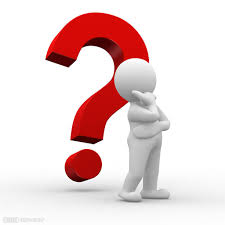 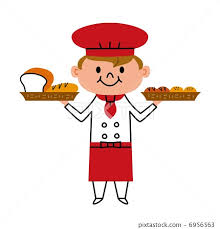 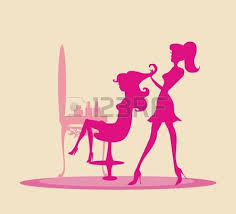 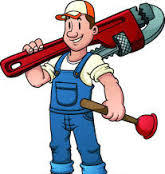 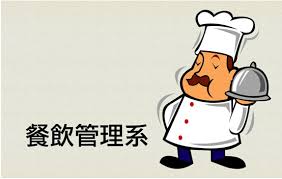 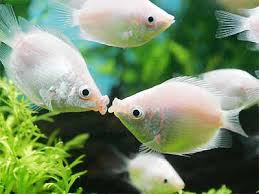 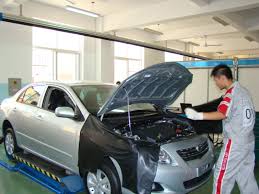 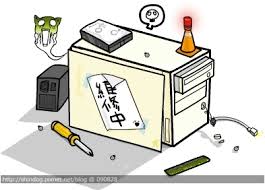 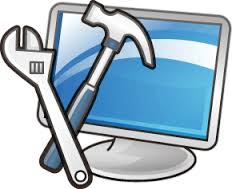    我的姓名:                         我訪問的人是：                         他的職業是：                    (1)他選擇這個職業的原因是？＿＿＿＿＿＿＿＿＿＿  (2)這個職業的工作內容包括＿＿＿＿＿＿＿＿＿＿＿＿＿＿＿＿＿＿＿＿  (3)這個職業所需要的學歷是＿＿＿＿＿＿＿＿＿＿＿＿  (4)這個職業的待遇通常是＿＿＿＿＿＿元  (5)這個職業的工作時間為＿＿＿：＿＿＿～＿＿＿：＿＿＿  (6)這個職業的工作環境/場所如何？（乾淨、明亮、悶熱…）＿＿＿＿＿＿  (7)從事這個工作需要什麼職業態度？請排序1-10  (8)這個職業還需要什麼訓練或能力？＿＿＿＿＿＿＿＿＿＿＿＿  (9)從事這個職業的甘苦談：＿＿＿＿＿＿＿＿＿＿＿＿＿＿＿＿＿＿＿＿＿  (10)對想要從事這個職業的人的建議是＿＿＿＿＿＿＿＿＿＿＿＿＿＿＿  ★訪問完後,我將來可能(會／不會)選擇我所訪問的職業,原因是:＿＿＿＿＿＿＿＿＿＿＿＿＿＿＿＿＿＿＿＿＿＿＿＿＿＿＿＿＿＿＿＿＿＿＿＿＿ 學習意願承擔責任抗壓性積極主動團隊合作職業道德獨立作業誠實職場禮儀遵守規定其他                            其他                            其他                            